Инструкция по мытью рук персоналаПравила мытья рук:Мытье рук осуществляется ежечасно;Сенсисепт нажимается 1-2 раза;Время мытья рук – минимум 20 секунд;Руки вытираются бумажной салфеткой и ей же закрывается кран.Основные случаи для мытья рук:1. Перед входом в производственные зоны;2. Перед и после использования перчаток;3. Перед началом работы;4. После прикосновения к потенциально загрязненным  поверхностям,    таким как  сырые продукты или кожа;5. После перерыва;6. После посещения туалетов;7. После приема пищи, напитков и курения;8. Во всех других случаях, где возможно перекрестное загрязнение.ПАМЯТКА ПО МОЙКЕ И ДЕЗИНФЕКЦИИ РУК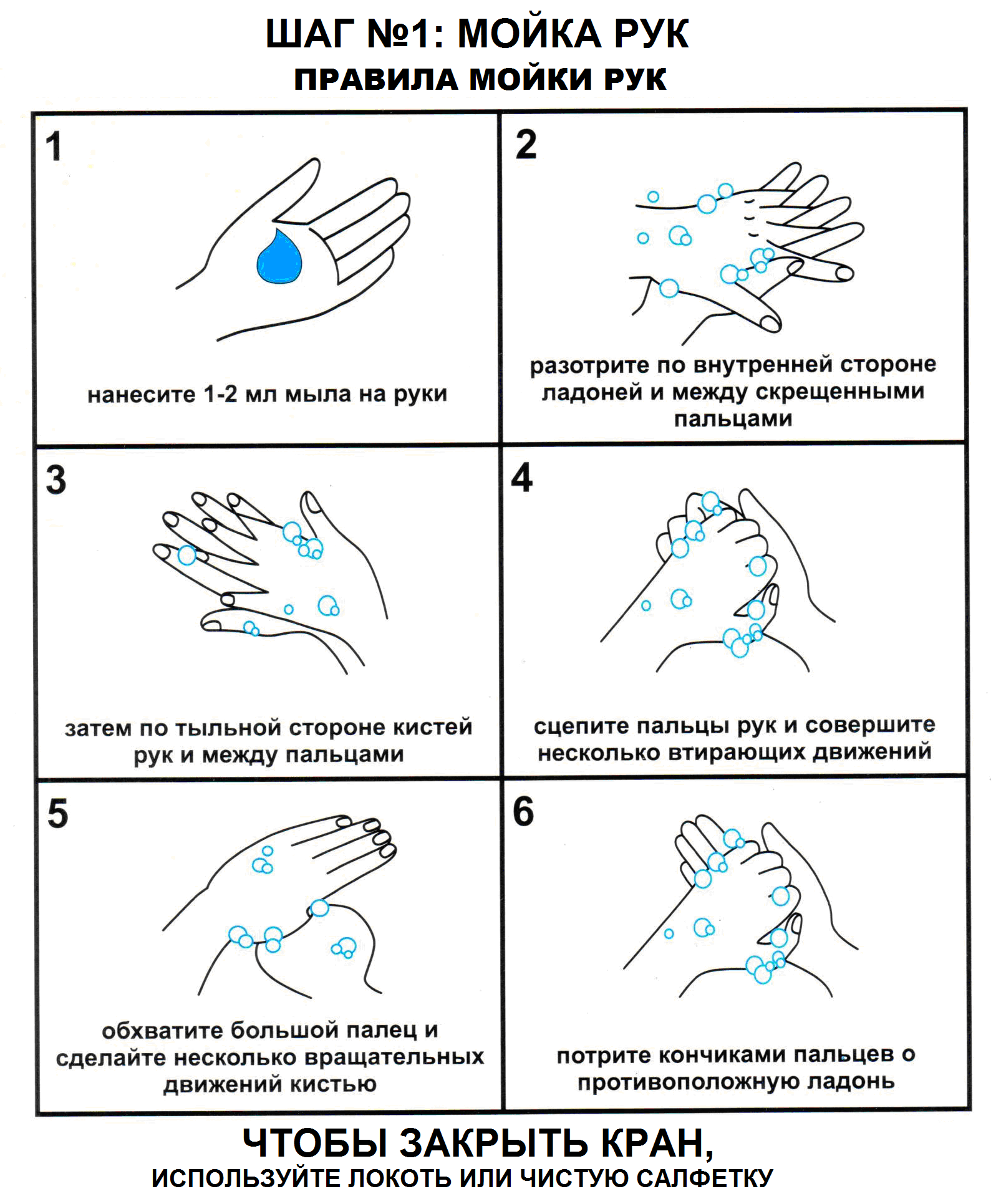 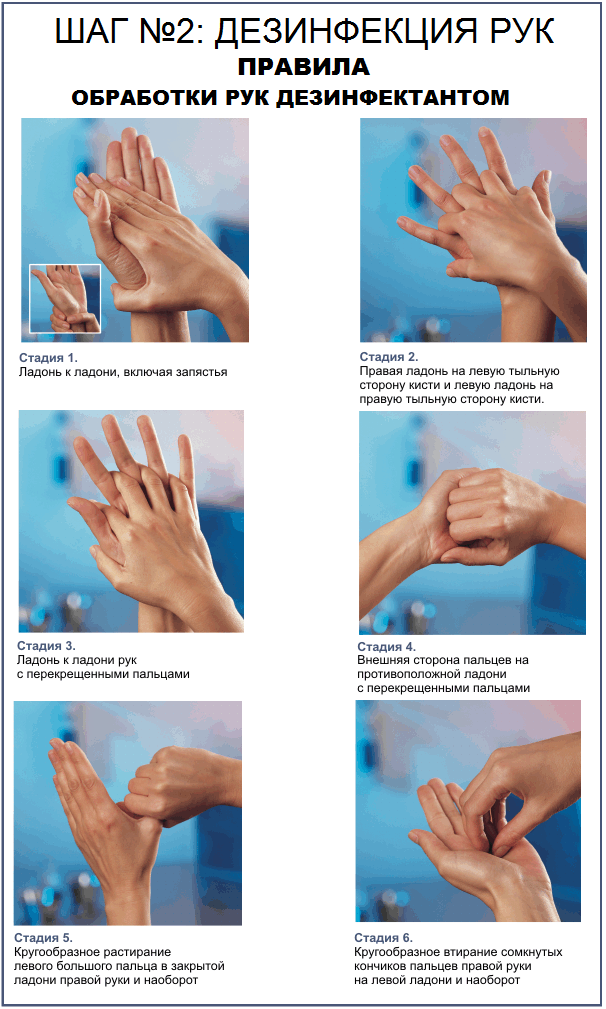 